Правила присвоения звания «Лучший преподаватель вуза»
Глава 1. Общие положения1. Настоящие Правила присвоения звания «Лучший преподаватель вуза» (далее – Правила) разработаны в соответствии с Законом Республики Казахстан от 27 июля 2007 года «Об образовании».2. Правила определяют порядок присвоения звания «Лучший преподаватель вуза» (далее – звание) преподавателям организаций высшего и (или) послевузовского образования (далее – ОВПО) независимо от форм собственности и ведомственной подчиненности, имеющим высокие достижения в педагогической и научной деятельности в целях их поощрения и поддержки.3. В Правилах используются следующие основные понятия:1) участник Конкурса – штатный преподаватель вуза, предоставивший в соответствии с настоящими Правилами документы на участие в Конкурсе;2) республиканская конкурсная комиссия – комиссия, создаваемая уполномоченным органом в области образования для присвоения звания «Лучший преподаватель вуза» (далее – Республиканская комиссия).4. Звание не присваивается одному и тому же лицу более одного раза в течение десяти последующих лет.Глава 2. Порядок присвоения звания «Лучший преподаватель вуза»5. В Конкурсе на присвоение звания «Лучший преподаватель вуза» (далее – Конкурс) участвуют граждане Республики Казахстан, соответствующие следующим требованиям:1) являющиеся штатными преподавателями вузов; 2) имеющие непрерывный научно-педагогический стаж не менее пяти лет на момент представления документов на Конкурс.6. Министерство образования и науки Республики Казахстан (далее - Министерство) объявляет о проведении Конкурса «Лучший преподаватель вуза» на официальном интернет-ресурсе в октябре месяце текущего года.7. Конкурс проводится ежегодно в два этапа – внутривузовский и республиканский.8. I этап Конкурса – внутривузовский, проводится ежегодно в ноябре месяце.ОВПО создает комиссию для отбора претендентов на участие во 2-ом этапе Конкурса (далее – Комиссия ОВПО) из числа сотрудников ОВПО, научных и общественных деятелей, председателем которой назначается лицо, избираемое большинством голосов членов комиссии.Количество членов Комиссии ОВПО составляет нечетное число (не менее 5 человек). Заседания Комиссии ОВПО считаются правомочными при наличии не менее двух третей его членов.При равенстве голосов членов Комиссии ОВПО, голос Председателя Комиссии ОВПО является решающим.9. Для участия в I этапе Конкурса претенденты из числа штатных преподавателей подают следующие документы посредством информационной системы Министерство образования и науки Республики Казахстан (далее – ИС МОН) или на бумажном носителе:1) заявку по форме на участие в конкурсе на присвоение звания «Лучший преподаватель вуза», согласно приложению 1 к настоящим Правилам;2) сведения в соответствии с качественными и количественными показателями, согласно приложению 2 к настоящему приказу;3) годовой план-график работ, согласно приложению 3 к настоящим Правилам;4) личный листок по учету кадров;5) копию документа, удостоверяющего личность; 10. Документы, представленные на Конкурс, проходят экспертизу, осуществляемую экспертной группой из числа сотрудников и  профессорско-преподавательского состава ОВПО (далее – экспертная группа).Состав экспертной группы утверждается приказом руководителя ОВПО. Члены состава экспертной группы не входят в состав Комиссии ОВПО.Экспертная группа дает заключение по каждому претенденту в соответствии с качественными и количественными показателями, согласно приложению 2 к настоящему приказу, а также по годовому плану-графику работ, согласно приложению 3 к настоящему приказу. Заключения передаются на рассмотрение Комиссии ОВПО.В случае представления претендентом Конкурса недостоверных или неполных сведений, экспертная группа представляет в Комиссию ОВПО предложение об исключении его из списка участников с письменным обоснованием.11. Комиссия ОВПО на основании заключения экспертной группы выносит решение и  направляет конкурсную документацию претендентов на участие во 2-м Республиканском этапе Конкурса присвоение звания «Лучший преподаватель вуза».  Решение Комиссии ОВПО оформляется протоколом и публикуется на официальном интернет-ресурсе ОВПО.12. Претенденты, в случае несогласия с результатами внутривузовского конкурса в день опубликования результатов подают на апелляцию.Апелляционная комиссия утвержденная приказом руководителя ОВПО в течение одного рабочего дня рассматривает материалы апелляции и публикует результаты с учетом аппеляции.ОВПО по итогам внутривузовского конкурса и экспертного заключения конкурсной комиссии ОВПО в течение двух суток после опубликования результатов подает в уполномоченный орган из расчета на 50 штатных преподавателей не более 1 претендента, определяет лучших преподавателей ОВПО для участия в республиканском Конкурсе.Данные претендентов оформляются через ИС МОН. В вузах, где штатное количество преподавателей не достигает 50 человек, определяется 1 претендент. При этом соотношение преподавателей с научно-педагогическим стажем не более 15 лет и преподавателей со стажем более 15 лет составляет не менее одного к трем от общего количества претендентов.Министерство в случае обнаружения нарушения внутривузовского этапа конкурса отправляет конкурсную документацию на доработку или повторное рассмотрение.13. Претенденты, получившие положительное решение Комиссии ОВПО направляются для участия во II этапе.14. II этап Конкурса – республиканский, проводится ежегодно в декабре месяце, где определяются победители Конкурса.Республиканский этап Конкурса проводится Республиканской комиссией, председателем которой назначается лицо из числа членов Республиканской комиссии, избираемое большинством голосов (далее – Председатель Республиканской комиссии). 15. Республиканская комиссия формируется из числа представителей Министерства, заинтересованных государственных органов, общественного объединения системы высшего и послевузовского образования, а также ученых и специалистов.Количество членов Республиканской комиссии составляет нечетное число (не более 19 человек). Заседания Республиканской комиссии считаются правомочными при наличии не менее двух третей его членов.Состав Республиканской комиссии утверждается приказом Министра образования и науки Республики  Казахстан (далее – Министр).16. Для участия в республиканском конкурсе ОВПО посредством ИС МОН или на бумажном носителе в ноябре текущего года направляет конкурсную документацию претендентов:1) заявку на участие в конкурсе на присвоение звания «Лучший преподаватель вуза» по форме, согласно приложению 1 к настоящим Правилам;2) сведения в соответствии с качественными и количественными показателями, согласно приложению 2 к настоящему приказу;3) годовой план-график работ, согласно приложению 3 к настоящим Правилам;4) решение коллегиального органа управления ОВПО;5) личный листок по учету кадров, заверенный по месту работы;6) копию документа, удостоверяющего личность; 7) уведомление о действующем 20-значном текущем счете в карточной базе.17. Конкурсная документация прикрепляются в ИС МОН или представляется на бумажном носителе в оригинале. Указание активных ссылок на статьи, верификация международных сертификатов обязательна.Претендент Конкурса, а также первый руководитель ОВПО ответственны за достоверность представленных документов и содержащихся в них сведений.Документы, представленные на Конкурс, проходят проверку полноты и достоверности представленных материалов. Проверку осуществляет экспертная группа из числа ученых, профессорско-преподавательского состава ОВПО (далее – Республиканская экспертная группа).Документы, представленные на Конкурс на бумажном носителе не возвращаются.Состав Республиканской экспертной группы утверждается приказом Министра. Члены состава Республиканской экспертной группы не входят в состав Республиканской комиссии.Республиканская экспертная группа дает заключение по каждому претенденту в соответствии с качественными и количественными показателями, согласно приложению 2 к настоящему приказу, а также по годовому плану-графику работ, согласно приложению 3 к настоящему приказу.В случае равенстве баллов показателей, учитываются баллы по I-блогу «Качество преподавания», затем учитываются баллы II-блога «Научно-исследовательская деятельность».18. В случае представления участником Конкурса недостоверных сведений, Республиканская экспертная группа представляет в Республиканскую комиссию предложение об исключении его из списка участников с письменным обоснованием. При этом в случае предоставления недостоверных данных, участие претендента в Конкурсе не допускается в течение 3 лет.19. На основании заключений Республиканской экспертной группы по каждому претенденту рассчитываются баллы качественных и количественных показателей.Рейтинг претендентов оформляется в виде таблицы по убывающей системе ранжирования баллов в ИС МОН, согласно расчетов баллов качественных и количественных показателей и годового плана-графика работ участников Конкурса. Результаты закрепляются протоколом Республиканской экспертной группы, заверенной подписью каждого присутствующего члена.Протокол Республиканской экспертной группы с приложением таблицы передается на рассмотрение Республиканской комиссии.20. Решение Республиканской комиссии о присвоении звания «Лучший преподаватель вуза» принимается простым большинством голосов от участвовавших членов. При равенстве голосов членов Республиканской комиссии, голос Председателя Республиканской комиссии является решающим.Решение Республиканской комиссии оформляется протоколом.21. Итоги Конкурса публикуются на официальном интернет-ресурсе Министерства.22. Претенденты в случае несогласия с результатами конкурса в день опубликования результатов подают на апелляцию. Заявления на апелляцию рассматривает Республиканская экспертная группа. По результатам рассмотрения заявлении в течении пяти рабочих дней Республиканская экспертная группа публикует мотивированный ответ в ИС МОН.23. Решение Республиканской комиссии может быть обжаловано в порядке, установленном законодательством Республики Казахстан.24. По итогам Конкурса обладателю звания выдается свидетельство, согласно приложению 4 к настоящему приказу и выплачивается за счет средств республиканского бюджета государственный грант в размере 2000-кратного месячного расчетного показателя, установленного Законом Республики Казахстан о республиканском бюджете на соответствующий финансовый год.Приложение 1 к Правиламприсвоения звания«Лучший преподаватель вуза»,утвержденные приказом исполняющегообязанности Министра образования и науки Республики Казахстанот 16 марта 2015 года № 124Заявка участника Конкурса на присвоение звания«Лучший преподаватель вуза»На участие в Конкурсе на присвоение звания «Лучший преподаватель вуза».Прошу допустить меня к участию в конкурсе. Сообщаю о себе следующие сведения:      Приложение: документы для участия в Конкурсе на _____ листах, в том числе приложения на _____ листах.Участник Конкурса ______________________________________________(Ф.И.О. (при его наличии), подпись)Дата заполнения      «__» ______202__ годаПриложение 2 к Правилам присвоения звания «Лучший преподаватель вуза», утвержденные приказом исполняющего обязанности Министра образования и науки Республики Казахстан от 16 марта 2015 года № 124Качественные и количественные показатели оценки работы претендента на присвоение звания «Лучший преподаватель вуза»Примечания:1. Показатели участника Конкурса, согласно Приложению 2 вносятся лично претендентом в электронную форму указанного приложения после сдачи документов и автоматического присвоения ему кода личного доступа.2. По показателю 1, 3.1, 9.1  и 13 претендент выбирает наличие и прикрепляет подтверждающие документы по каждой позиции, для которых выбран ответ Да.                            По показателю 1 прикрепляется диплом, по показателю 3.1 – подтверждение от университета, по показателю 9.1 – диплом доктора философии (Ph.D.) подготовленного ученика, URL-ссылки на объявление о защите и диссертацию, по показателю 13 – DOI или Accession Number (Web of Science), или EID (Scopus).3. По показателям 2, 7 и 12 претендент выбирает не более одного из указанных вариантов и прикрепляет подтверждающие документы по каждой позиции. По показателю 2 прикладывается диплом об ученом звании, по показателю 7 - сертификат, по показателю 12 – патент, DOI и PDF файл статьи, в которой доказаны преимущества запатентованного изобретения.4. По показателю 4 претендент выбирает не более трех разработанных и/или проведенных занятий и приводит URL-ссылку для каждого из них. При этом каждый тип занятия может быть выбран несколько раз.5. По показателю 5 претендент выбирает не более трех разработанных учебных материалов и прикладывает подтверждающие документы по каждому из них. При этом каждый тип учебных материалов может быть выбран несколько раз.6. По показателю 6 претендент выбирает не более двух мероприятий по повышению профессиональной и педагогической квалификации, и прикрепляет подтверждающие документы. При этом каждый тип мероприятия может быть выбран несколько раз.7. По показателю 8 претендент выбирает не более двух фактов подготовки выдающихся кадров в бакалавриате и магистратуре, и прикрепляет подтверждающие документы (копии дипломов, грамот, DOI/URL и оттиски статей, подтверждение руководства). При этом каждый тип подготовки может быть выбран несколько раз.8. По показателю 10 претендент выбирает не более двух проектов и/или программ и приводит их номера (ИРН).9. По показателю 11 претендент указывает выходные данные трех результатов по выбранной области науки, которые дают наибольшие баллы (с учетом n – количества авторов). Для статей в международных журналах приводятся DOI, либо Accession Number (Web of Science) или EID (Scopus). Для публикаций в журналах, рекомендованных КОКСОН, приводятся их DOI или URL (при их наличии). Для монографий и глав в них приводятся все выходные данные, в том числе ISBN, DOI и URL (при наличии), а также подтверждающие скриншоты или видео. Для статей в качестве руководителя проекта прикрепляется подтверждение руководства. Статьи, входящие в Топ 1 и Топ 10% по количеству цитирований, учитываются только в том случае, если после их первой публикации (необходимо указать дату) прошло не менее 1 года.10. После внесения данных претендентами расчет всех показателей осуществляется автоматически.11. Изменения в базе данных могут производиться только по заключению экспертной группы в случае несоответствия указанных претендентом количественных и качественных показателей представленным документам.12. После каждого внесенного по заключению экспертной группы изменения в базе данных осуществляется автоматический перерасчет баллов претендентов.13. Автоматический расчет баллов претендентов производится в информационной системе согласно алгоритму расчета баллов качественных и количественных показателей.14. Документы на бумажном носителе на Конкурс представляются в твердом переплете со сквозной нумерацией страниц. Подтверждающие документы прилагаются в последовательности, в соответствии с приложением 2 к настоящему приказу.Приложение 3к Правилам присвоения звания«Лучший преподаватель вуза»,утвержденные приказомисполняющего обязанностиМинистра образования и наукиРеспублики Казахстанот 16 марта 2015 года № 124Годовой план-график работПримечание:Виды работ участника Конкурса, предусмотренные Годовым планом-графика работ согласно Приложению 3 вносятся лично претендентом в электронную форму указанного приложения после сдачи документов и заполнения Приложения 2.После внесения данных претендентом расчет баллов осуществляется автоматически.* - один из подпунктов является обязательным;** - планирование подпункта является обязательным, при этом разрешается приобретение научной литературы и периодических изданий по профилю исследований (постановление Правительства Республики Казахстан от 25 мая 2015 года № 384).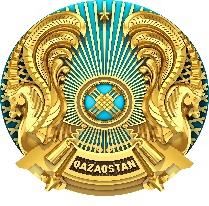 Қазақстан Республикасы 	                                                            Министерство образования Білім және ғылым министрлігі                                                       и науки Республики КазахстанКУӘЛІК 								                    СВИДЕТЕЛЬСТВОМ.О Министр								                        Аты-жөніҚазақстан Республикасының Әділет министрлігі________ облысының/қаласының Әділет департаментіНормативтік құқықтық акті 30.10.2020Нормативтік құқықтық актілерді мемлекеттіктіркеудің тізіліміне № 21548 болып енгізілдіРезультаты согласованияМинистерство образования и науки РК - Заместитель директора Тимур Владимирович Давлет, 27.10.2020 19:33:27, положительный результат проверки ЭЦПМинистерство юстиции РК - Вице-министр Наталья Виссарионовна Пан, 29.10.2020 18:51:00, положительный результат проверки ЭЦПРезультаты подписанияМинистерство образования и науки РК - Министра образования и науки Республики Казахстан А. Аймагамбетов, 30.10.2020 09:08:27, положительный результат проверки ЭЦППриложение к приказу Министра образования и науки Республики КазахстанОт «____»____2020 года№______Министра образования и науки Республики Казахстанот 30 октября 2020 года№ 4661.Место работы (без сокращений)2.Дата рождения, число, месяц3.Должность (без сокращений)4.Стаж работы5.Образование (какое учебное заведение, факультет, в каком году окончил)6.Ученая степень/звание7.Домашний адрес с указанием индекса8.Данные удостоверения личности (номер, когда и кем выдан, ИИН)9.Контактный телефон (домашний, мобильный)10  .Награды, поощрения№ПоказателиБаллыI БЛОК – Качество преподавания≤ 1001.Наличие ученой степени, степени PhD или доктора по профилю≤ 21.1Да21.2Нет02Наличие ученого звания, присвоенного МОН РК (выбрать один подпункт)≤ 32.1Профессора32.2 Ассоциированного профессора13.Качество преподавания≤ 53.1Средний балл независимого анкетирования «Преподаватель глазами студентов» за последний год результатов анкетирования по 10-ти балльной шкале оценок (выбрать один подпункт)≤ 53.1.1от 7,1 до 10,053.1.2от 5,0 до 7,024Разработка и публикация электронных учебных ресурсов (не более трех)≤ 304.1Массовый открытый онлайн курс на базе национальных платформ Bilim Land, Национальная платформа открытого образования Казахстана (open.kaznu.kz), платформа «Ашық университет» (open.kz)204.2Массовый открытый онлайн курс на базе международных платформ Coursera, EdX, Udacity, FutureLearn304.3Курс лекции (не менее 10) на базе официальной платформы вуза54.4Курс видеозанятии (не менее 10, кроме лекции) на базе официальной платформы вуза55Разработка учебных материалов (не более трех)≤ 205.1Учебник, рекомендованный Учебно-методическим объединением Республиканского учебно-методического совета Министерства образования и науки Республики Казахстан105.2Учебник, рекомендованный Ученым советом вуза35.3Учебное пособие, рекомендованное Учебно-методическим объединением Республиканского учебно-методического совета МОН РК25.4Учебное пособие, рекомендованное Ученым советом вуза25.5Электронный учебник и/или электронное учебное пособие, авторское право на которое подтверждено уполномоченным органом: (не дублирующее тематику представленных на конкурс печатных изданий)36Повышение профессиональной и педагогической квалификации по профилю (не более двух)≤ 106.1Научная стажировка за рубежом по профилю продолжительностью не менее 1 месяца56.2Сертификат об успешном прохождении обучения по курсу на базе платформы массовых открытых онлайн курсов на иностранном языке по профессиональной деятельности за последние три года на базе платформ Coursera, EdX, Udacity, FutureLearn57Сертификат, подтверждающий владение иностранным языком за последние два года (выбрать один пункт)≤ 107.1TOEFL PBT 640-677107.2TOEFL PBT 590-63787.3TOEFL PBT 550-58767.4TOEFL PBT 513-54747.5TOEFL PBT 477-51027.6TOEFL CBT 273-300107.7TOEFL CBT 243-27087.8TOEFL CBT 213-24067.9TOEFL CBT 183-21047.10TOEFL CBT 153-18027.11TOEFL IBT 111-120107.12TOEFL IBT 96-11087.13TOEFL IBT 79-9567.14TOEFL IBT 65-7847.15TOEFL IBT 53-6427.16IELTS 8-9107.17IELTS 7.5-897.18IELTS 6.5-787.19IELTS 5.5-667.20IELTS 4.5-547.21IELTS 428Подготовка выдающихся кадров в бакалавриате и магистратуре (не более двух)≤ 108.1Подготовка под руководством претендента студента-победителя конкурса на международном и республиканском уровне научно-исследовательских и творческих работ студентов по профилю подготовки (представить копию диплома, грамоты)58.2Студент, опубликовавший статью в международном журнале, входящем в Science Citation Index Expanded, Social Science Citation Index и Arts and Humanities Citation Index базы Web of Science или с процентилем по CiteScore по базе Scopus 25 и выше под руководством претендента по профилю подготовки (представить DOI/URL и оттиск статьи)59Подготовка научно-исследовательских кадров≤ 109.1Подготовка доктора философии (PhD) за последние 3 года, (5 баллов за каждого доктора философии)≤ 109.1.1Да 59.1.2Нет0II БЛОК – Научно-исследовательская деятельность≤ 10010Руководство проектами и программами (не более двух):≤ 1010.1Проектом грантового финансирования510.2Программой в рамках программно-целевого финансирования1010.3Проектом коммерциализации811Научные публикации (не более трех, n – количество авторов публикации):≤ 6011.1Статья или обзор в журнале, входящем в первый квартиль (Q1) базы данных Web of Science:11.1.1Единственный автор2511.1.2Автор для корреспонденции, первый автор или руководитель проекта, номер которого указан первым в статье2011.1.3Соавтор40/n11.2Статья в журнале, входящем во второй квартиль (Q2) базы данных Web of Science:11.2.1Единственный автор1511.2.2Автор для корреспонденции, первый автор или руководитель проекта, номер которого указан первым в статье1211.2.3Соавтор20/n11.3Статья в журнале, входящем в третий квартиль (Q3) базы данных Web of Science:11.3.1Единственный автор1011.3.2Автор для корреспонденции, первый автор или руководитель проекта, номер которого указан первым в статье811.3.3Соавтор15/n11.4Статья в журнале, входящем в четвертый квартиль (Q4) базы данных Web of Science:11.4.1Единственный автор511.4.2Автор для корреспонденции, первый автор или руководитель проекта, номер которого указан первым в статье411.4.3Соавтор8/n11.5Статья или обзор в журнале, индексируемом базой данных Arts and Humanities Citation Index:11.5.1Единственный автор1511.5.2Автор для корреспонденции, первый автор или руководитель проекта, номер которого указан первым в статье1211.5.3Соавтор20/n11.6Статья в журнале, индексируемом в Emerging Sources Citation Index или Russian Science Citation Index базы данных Web of Science:11.6.1Единственный автор311.6.2Автор для корреспонденции, первый автор или руководитель проекта, номер которого указан первым в статье211.6.3Соавтор4/n11.7Статья в журнале, не имеющем импакт-фактор в базе данных Web of Scince, но имеющем процентиль по CiteScore в базе Scopus менее 25:11.7.1Единственный автор311.7.2Автор для корреспонденции, первый автор или руководитель проекта, номер которого указан первым в статье211.7.3Соавтор4/n11.8Статья в журнале, имеющем процентиль по CiteScore в базе Scopus от 25 до 49:11.8.1Единственный автор411.8.2Автор для корреспонденции, первый автор или руководитель проекта, номер которого указан первым в статье311.8.3Соавтор6/n11.9Статья в журнале, имеющем процентиль по CiteScore в базе Scopus от 50 до 74:11.9.1Единственный автор611.9.2Автор для корреспонденции, первый автор или руководитель проекта, номер которого указан первым в статье411.9.3Соавтор8/n11.10Статья в журнале, имеющем процентиль по CiteScore в базе Scopus 75 и более11.10.1Единственный автор1011.10.2Автор для корреспонденции, первый автор или руководитель проекта, номер которого указан первым в статье811.10.3Соавтор15/n11.11Статья в журнале, рекомендованном Комитетом по обеспечению качества в сфере образования и науки11.11.1Единственный автор211.11.2Автор для корреспонденции, первый автор или руководитель проекта, номер которого указан первым в статье1,511.11.3Соавтор3/n11.13Статья, входящая в Топ 10% по количеству цитирований в базе Web of Science или Scopus (в случае сомнений в объективности количества цитирований, баллы не присуждаются)11.13.1Единственный автор3011.13.2Автор для корреспонденции, первый автор или руководитель проекта, номер которого указан первым в статье2411.13.3Соавтор45/n11.14Статья в Science, Nature, либо входящая в Топ 1% по количеству цитирований в базе Web of Science (в случае сомнений в объективности количества цитирований, баллы не присуждаются)11.14.1Единственный автор5011.14.2Автор для корреспонденции, первый автор или руководитель проекта, номер которого указан первым в статье4011.14.3Соавтор80/n11.15Монография, опубликованная издательством Elsevier, Brill, CRC Press, DeGruyter, Edward Elgar Publishing, John Wiley & Sons, McGraw Hill, Palgrave Macmillan, Peter Lang, Prentice Hall, Routledge, Sage Publications, Springer Nature, Taylor and Francis, Wolters Kluwer, Cambridge University Press, Columbia University Press, Cornell University Press, Harvard University Press, MIT Press, Oxford University Press, Princeton University Press, Stanford University Press, University of California Press, University of Chicago Press, University of Michigan Press, Yale University Press или издательством ВУЗа входящего в топ-100 международного рейтинга Academic Ranking of World Universities, Times Higher Education World University Rankings или US News Best Global Universities Rankings30/n11.16Глава в монографии, опубликованной издательством Elsevier, Brill, CRC Press, DeGruyter, Edward Elgar Publishing, John Wiley & Sons, McGraw Hill, Palgrave Macmillan, Peter Lang, Prentice Hall, Routledge, Sage Publications, Springer Nature, Taylor and Francis, Wolters Kluwer, Cambridge University Press, Columbia University Press, Cornell University Press, Harvard University Press, MIT Press, Oxford University Press, Princeton University Press, Stanford University Press, University of California Press, University of Chicago Press, University of Michigan Press, Yale University Press или издательством ВУЗа входящего в топ-100 международного рейтинга Academic Ranking of World Universities, Times Higher Education World University Rankings или US News Best Global Universities Rankings15/n11.17Монография тиражом не менее 500 экземпляров, изданная другим издательством (при наличии рецензий двух докторов наук, обладателей ученого звания профессора и (или) штатных профессоров из университетов, входящих в Топ-200 международных рейтингов Academic Ranking of World Universities, Times Higher Education World University Rankings или US News Best Global Universities Rankings) и подготовленная в рамках грантового или программно-целевого финансирования5/n12Наличие патента на изобретение, преимущества которого доказаны в статье:≤ 2512.1В журнале Q1 Web of Science2512.2В журнале Q2 Web of Science1512.3В журнале Q3 Web of Science1013Международное сотрудничество≤ 513.1Наличие минимум одной статьи в журнале из Q1-Q3 Web of Science или Arts and Humanities Citation Index базы Web of Science, либо с процентилем по CiteScore  50 и более в базе Scopus за последние 3 года, подготовленной в соавторстве с профессором зарубежного университета, входящего в Топ 500 международного рейтинга Academic Ranking of World Universities, Times Higher Education World University Rankings или US News Best Global Universities Rankings≤ 513.1.1Да513.1.2Нет0№Наименование видов работЕдиница измеренияОснование для реализации указанного вида работы (с указанием предполагаемого наименования)Срок реализацииСрок реализации№Наименование видов работЕдиница измеренияОснование для реализации указанного вида работы (с указанием предполагаемого наименования)началоокончание1. Учебно-методическая работа1. Учебно-методическая работа1. Учебно-методическая работа1. Учебно-методическая работа1. Учебно-методическая работа1. Учебно-методическая работа1.Разработка, участие и издание учебника, рекомендованного Министерством образования и науки Республики Казахстан / на английском языкеТиражом не менее 500 экземпляров2.Разработка, участие и издание учебного пособия, рекомендованного Республиканским учебно-методическим советом Министерства образования и науки Республики Казахстан / на английском языкеТиражом не менее 300 экземпляров2. Научно-исследовательская работа2. Научно-исследовательская работа2. Научно-исследовательская работа2. Научно-исследовательская работа2. Научно-исследовательская работа2. Научно-исследовательская работа3.Разработка, участие и издание монографии / на английском языкеТиражом не менее 500 экземпляров4.Выполнение научных исследований, в том числе международные, республиканские проекты, договорные работы**1 проект5.Написание и публикация статьи в изданиях, имеющих ненулевой импакт-фактор в базе данных информационной компании Томсон Рейтер (Web of Science,Thomson Reuters) / в базе данных Scopus, Pubmed, zbMath, MathScinet, Agris, Georef, Astrophysical journal1 статья6. Написание и публикация статьи в изданиях, включенных в перечень Комитета по контролю в сфере образования и науки Министерства образования и науки Республики Казахстан 1 статья7. Участие в зарубежных конференциях и публикация материала 1 участие/ 1 публикация8. Участие в конференциях, симпозиумах, семинарах на территории Республики Казахстан и публикация материала 1 участие/ 1 публикация9.Получение патентов и предпатентов, авторских изобретений, государственная регистрация объекта интеллектуальной собственности1 единица3. Повышение квалификации*3. Повышение квалификации*3. Повышение квалификации*3. Повышение квалификации*3. Повышение квалификации*3. Повышение квалификации*10.Повышение профессиональной и педагогической квалификации по профилюНе менее 72 часов4. Зарубежная стажировка*4. Зарубежная стажировка*4. Зарубежная стажировка*4. Зарубежная стажировка*4. Зарубежная стажировка*4. Зарубежная стажировка*11.Прохождение стажировки в ведущих вузах, входящих в ТОР-500 по результатам QS World University Rankings текущего годаСроком не менее 14 календарных дней12.Прохождение стажировки в ведущих зарубежных научных центрах и лабораторияхСроком не менее 14 календарных дней5. Воспитательная работа5. Воспитательная работа5. Воспитательная работа5. Воспитательная работа5. Воспитательная работа5. Воспитательная работа13.Реализация комплекса мероприятий, обеспечивающих нравственно-патриотическое и физическое воспитание обучающихсяУчастник Конкурса _____________________________________________Участник Конкурса _____________________________________________Участник Конкурса _____________________________________________Участник Конкурса _____________________________________________Участник Конкурса _____________________________________________Участник Конкурса _____________________________________________Приложение 4к приказу Министра образования и наукиРеспублики Казахстанот 16 марта 2015 года№ 124